Supplementary MaterialsDetermination of Microplastics in Omega-3 oil supplementsMoonhae Kim1,2,†, Juyang Kim2,†, Seulah Park2, Dowoon Kim2, Jaehak Jung2,*,‡ and Dongha Cho1,*,‡1	Department of Bio-Health Convergence, College of Biomedical Science, Kangwon National University, Chuncheon 24341, Korea2	Korea Institute of Analytical Science and Technology, Seoul 04790, Korea*	Correspondence: jh3370@naver.com (J.J.); chodh@kangwon.ac.kr (D.C.)† These authors contributed equally to this work.	‡ These authors contributed equally to this work.Supplementary Results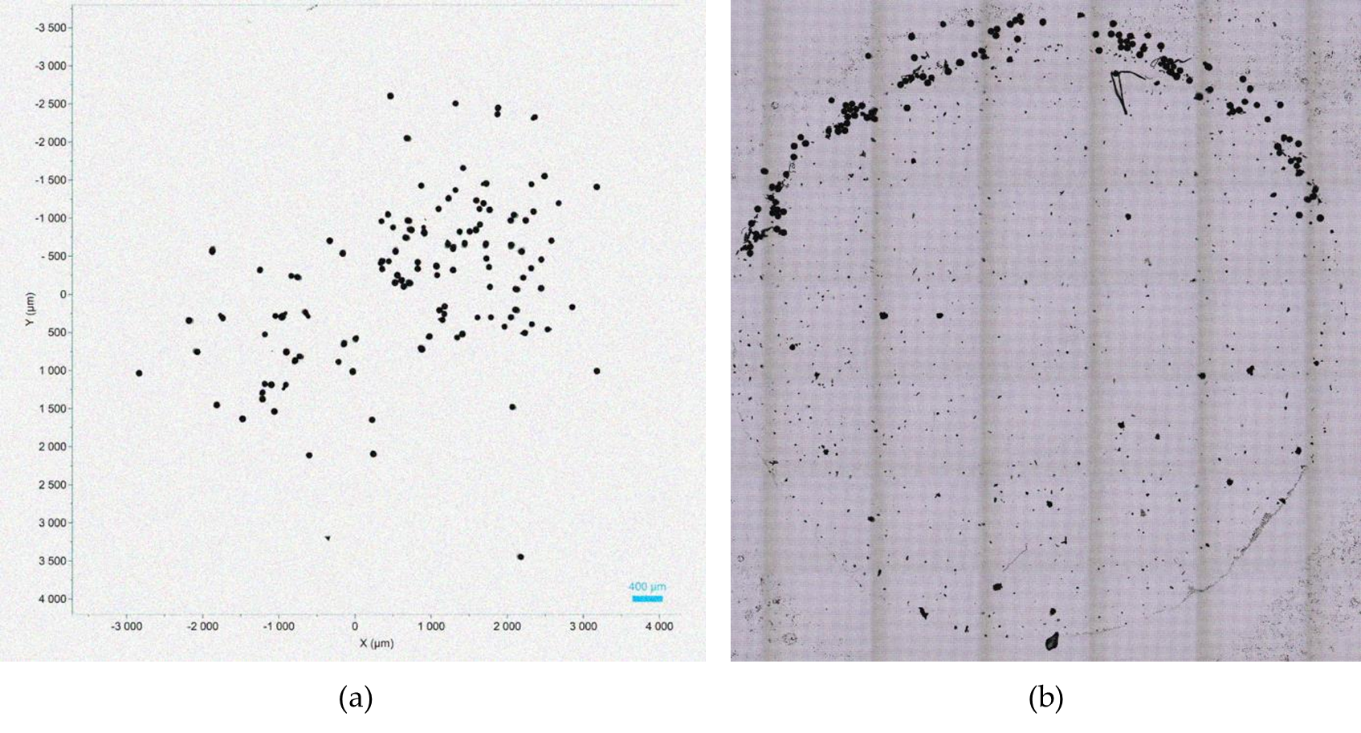 Figure S1. PE spheres used for recovery test: (a)before addition; (b) recovered PE spheres on filter.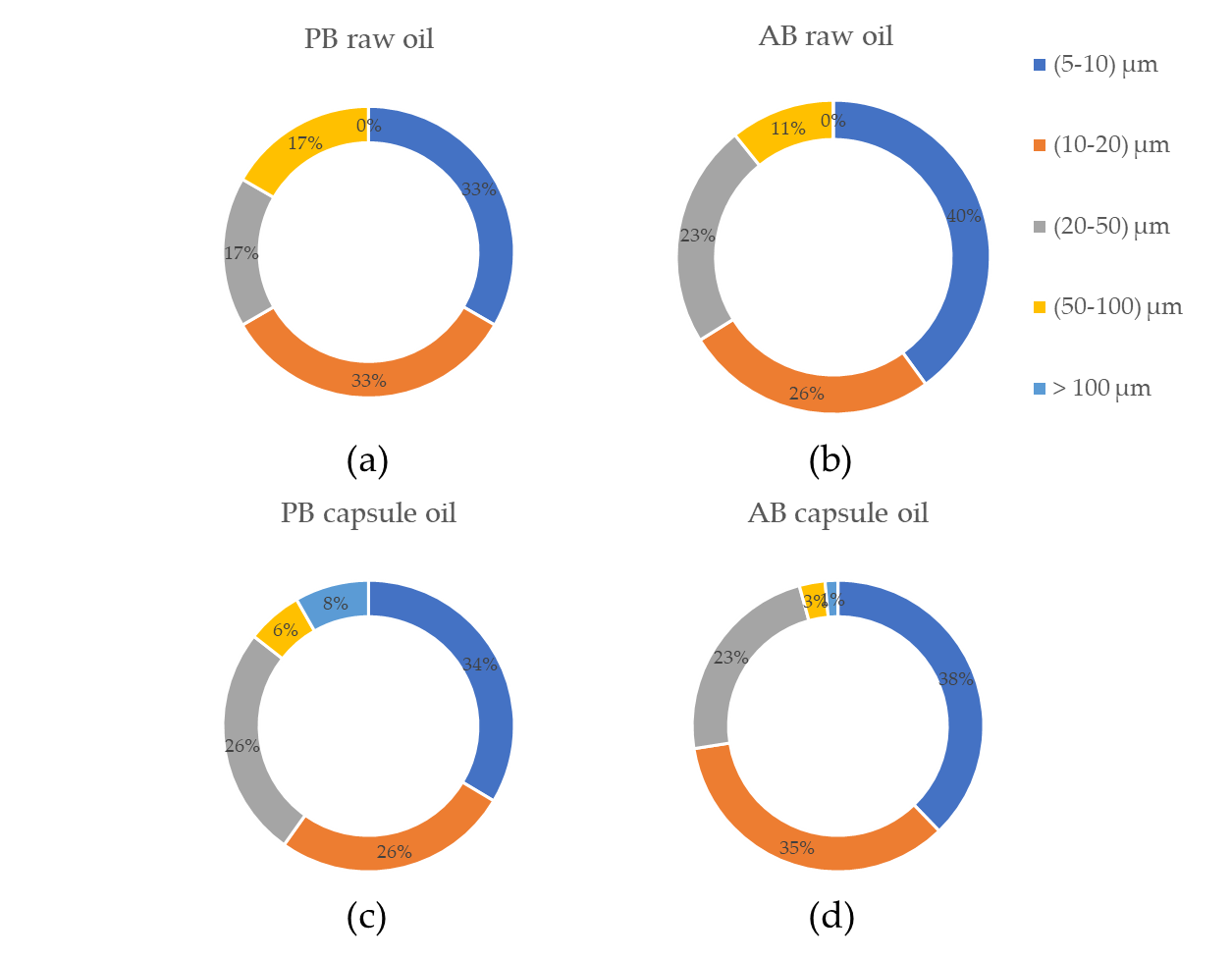 Figure S2. Distribution by polymer size of: (a) PB raw oil; (b) PB capsule oil; (c) AB raw oil; (d) AB capsule oil.Table S1. Numbers of MPs in omega-3 samples*N.D. : Not Detected.Sample typeBased oilTotal number of MPsComposition of MPs Amount of sample (g)Raw oilPB63 PP, 1 PS, 2 PET2.5Raw oilPB0N.D.*2.5Raw oilAB77 PP2.5Raw oilAB65 PP, 1 PET2.5Raw oilAB11 PP2.5Raw oilAB108 PP, 1 PS, 1 PET2.5Raw oilAB22 PP2.5Raw oilAB77 PP2.5Raw oilAB22 PP2.5Raw oilAB21 PE, 1 PET2.5Raw oilAB33 PP2.5Raw oilAB1414 PP2.5Raw oilAB85 PP, 3 PET2.5Raw oilAB11 PP2.5Capsule oilPB3417, PP, 16 PET, 1 PVC2.9Capsule oilPB77 PP1.4Capsule oilPB43 PP, 1 PVC2.7Capsule oilPB51 PE, 4 PET2.2Capsule oilPB0N.D.3.0Capsule oilPB84 PP, 1 PE, 3 PET3.0Capsule oilPB51 PP, 4 PET3.0Capsule oilAB0N.D.3.0Capsule oilAB138 PP, 3 PET, 2 PMMA2.1Capsule oilAB98 PP, 1 PS2.1Capsule oilAB1110 PP, 1 PMMA 1.1Capsule oilAB88 PP1.1Capsule oilAB177 PP, 10 PET2.5Capsule oilAB7353 PP, 20 PET2.4Capsule oilAB446 PP, 34 PET, 4 PVC2.8Capsule oilAB5221 PP, 31 PET2.7Capsule oilAB188 PP, 10 PET0.8Capsule oilAB3426 PP, 8 PE2.2Capsule oilAB0N.D.1.1Capsule oilAB85 PP, 3 PET1.1Capsule oilAB32 PP, 1 PET1.0Raw oilPB63 PP, 1 PS, 2 PET2.5